OUTLIERS – MALCOLM GLADWELL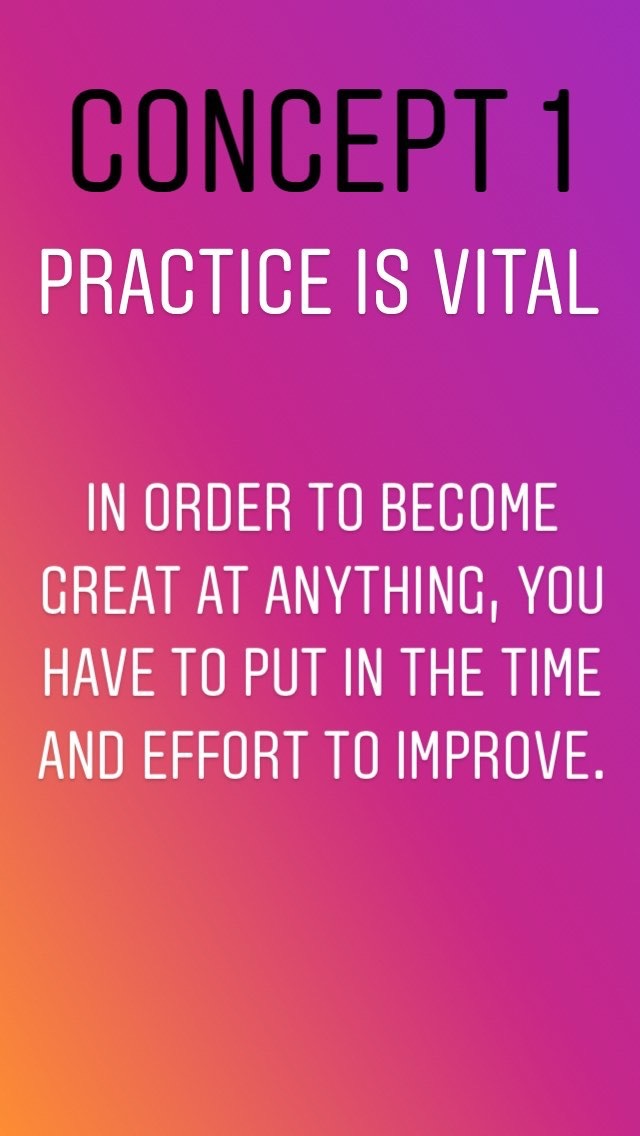 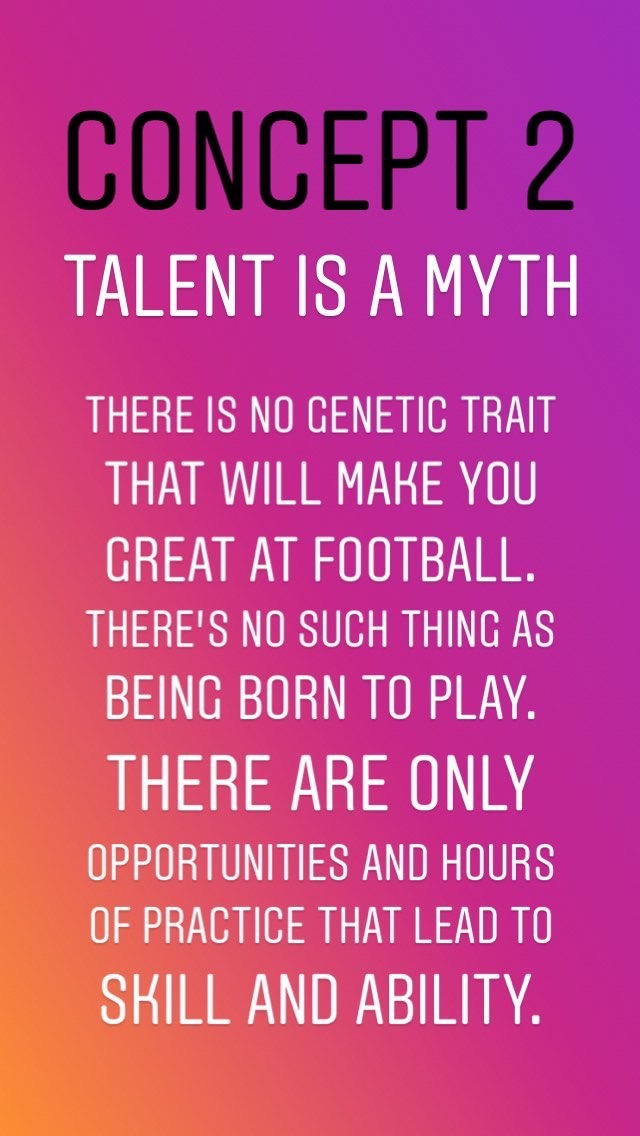 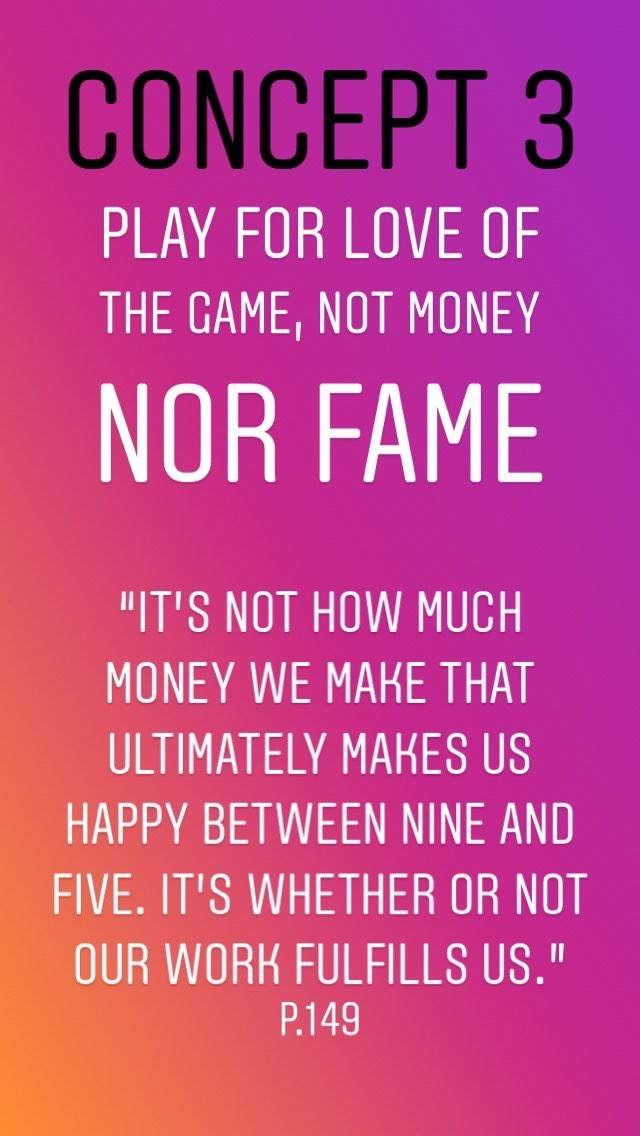 